附件(六)     第四十六屆中華民國攝影團體聯合攝影展覽收件地址條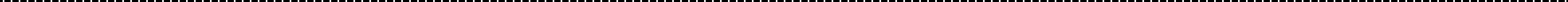 TO：台北攝影學會 ( 02-25429968  e-mail： phototpe1@gmail.com)                    10442 台北市中山區長安東路1段16號4樓第四十六屆中華民國攝影團體聯合攝影展覽             聯展主席 曾美莉    小姐 收  第四十二屆中華民國攝影團體聯誼攝影比賽收件地址條TO：台北攝影學會   (02-25429968  e-mail： phototpe1@gmail.com)               10442 台北市中山區長安東路1段16號4樓第四十二屆中華民國攝影團體聯誼攝影比賽             聯賽主席 顏麗華    小姐 收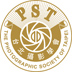    台北攝影學會 會址：104台北市長安東路一段十六號四樓聯絡電話：02-25429968  傳真：02-25429965e-mail： phototpe1@gmail.com本簡章表格電子檔下載 台北攝影網 http://www.photo.org.tw